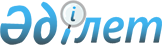 О бюджете сельского округа Майдакол на 2022-2024 годы
					
			С истёкшим сроком
			
			
		
					Решение Казалинского районного маслихата Кызылординской области от 29 декабря 2021 года № 195. Прекращено действие в связи с истечением срока
      В соответствии с пунктом 2 статьи 75 Кодекса Республики Казахстан от 4 декабря 2008 года "Бюджетный кодекс Республики Казахстан", пункта 2-7 статьи 6 Закона Республики Казахстан от 23 января 2001 года "О местном государственном управлении и самоуправлении в Республике Казахстан", Казалинский районный маслихат Кызылординской области РЕШИЛ:
      1. Утвердить бюджет сельского округа Майдакол на 2022-2024 годы согласно приложениям 1, 2, 3, в том числе на 2022 год в следующих объемах:
      1) доходы – 86091,9 тысяч тенге, в том числе:
      налоговые поступления – 4068 тысяч тенге;
      неналоговые поступления – 146 тысяч тенге;
      поступлениям от продажи основного капитала – 289 тысяч тенге;
      поступления трансфертов – 81588,9 тысяч тенге;
      2) затраты – 86457,3 тысяч тенге;
      3) чистое бюджетное кредитование –0;
      бюджетные кредиты – 0;
      погашение бюджетных кредитов– 0;
      4) сальдо по операциям с финансовыми активами–0;
      приобретение финансовых активов–0;
      поступления от продажи финансовых активов государства–0;
      5) дефицит (профицит) бюджета– -365,4 тысяч тенге;
      6) финансирование дефицита (использование профицита) бюджета– 365,4 тысяч тенге;
      поступление займов – 0;
      погашение займов – 0;
      используемые остатки бюджетных средств – 365,4 тысяч тенге.
      Сноска. Пункт 1 - в редакции решения Казалинского районного маслихата Кызылординской области от 22.11.2022 № 315 (вводится в действие с 01.01.2022).


      2. Утвердить в районном бюджете на 2022 год целевые трансферты бюджету сельского округа Майдакол за счет средств республиканского бюджета согласно приложению 4.
      3. Утвердить в районном бюджете на 2022 год целевые трансферты бюджету сельского округа Майдакол за счет средств областного бюджета согласно приложению 5.
      4. Утвердить в районном бюджете на 2022 год целевые трансферты бюджету сельского округа Майдакол за счет средств районного бюджета согласно приложению 6.
      5. Настоящее решение вводится в действие с 1 января 2022 года. Бюджет на 2022 год сельского округа Майдакол
      Сноска. Приложение 1 - в редакции решения Казалинского районного маслихата Кызылординской области от 22.11.2022 № 315 (вводится в действие с 01.01.2022). Бюджет на 2023 год сельского округа Майдакол Бюджет на 2023 год сельского округа Майдакол Целевые трансферты из районного бюджета на 2022 год бюджету сельского округа Майдакол за счет средств республиканского бюджета и за счет гарантированных трансфертов из Национального фонда Республики Казахстан
      Сноска. Приложение 4 - в редакции решения Казалинского районного маслихата Кызылординской области от 22.11.2022 № 315 (вводится в действие с 01.01.2022). Целевые трансферты из районного бюджета на 2022 год бюджету сельского округа Майдакол за счет средств областного бюджета
      Сноска. Приложение 5 - в редакции решения Казалинского районного маслихата Кызылординской области от 22.11.2022 № 315 (вводится в действие с 01.01.2022). Целевые трансферты из районного бюджета на 2022 год бюджету сельского округа Майдакол за счет средств районного бюджета
      Сноска. Приложение 6 - в редакции решения Казалинского районного маслихата Кызылординской области от 22.11.2022 № 315 (вводится в действие с 01.01.2022).
					© 2012. РГП на ПХВ «Институт законодательства и правовой информации Республики Казахстан» Министерства юстиции Республики Казахстан
				
      Временно исполняющий обязанности секретаря маслихата Казалинского района 

Ж.Коланова
Приложение 1 к решению
Казалинского районного маслихата
от "29" декабря 2021 года № 195
Категория
Категория
Категория
Категория
Сумма, 
тысяч тенге
Класс
Класс
Класс
Сумма, 
тысяч тенге
Подкласс
Подкласс
Сумма, 
тысяч тенге
Наименование
Сумма, 
тысяч тенге
1. Доходы
86091,9
1
Налоговые поступления
4068
04
Hалоги на собственность
4049
1
Hалоги на имущество
245
3
Земельный налог
65
4
Hалог на транспортные средства
3739
05
Внутренние налоги на товары, работы и услуги
19
3
Поступления за использование природных и других ресурсов
19
2
Неналоговые поступления
146
01
Доходы от государственной собственности
46
5
Доходы от аренды имущества, находящегося в государственной собственности
46
06
Прочие неналоговые поступления
100
1
Прочие неналоговые поступления
100
3
Поступления от продажи основного капитала
289
03
Продажа земли и нематериальных активов
289
1
Продажа земли
289
4
Поступления трансфертов 
81588,9
4
02
Трансферты из вышестоящих органов государственного управления
81588,9
3
Трансферты из районного (города областного значения) бюджета
81588,9
Функциональная группа
Функциональная группа
Функциональная группа
Функциональная группа
Администратор бюджетных программ
Администратор бюджетных программ
Администратор бюджетных программ
Программа
Программа
Наименование
Наименование
2.Затраты
86457,3
1
Государственные услуги общего характера
46595,9
1
124
Аппарат акима города районного значения, села, поселка, сельского округа
46595,9
1
001
Услуги по обеспечению деятельности акима города районного значения, села, поселка, сельского округа
46409,9
022
Капитальные расходы государственного органа
186
6
Социальная помощь и социальное обеспечение
4892
124
Аппарат акима города районного значения, села, поселка, сельского округа
4892
1
003
Оказание социальной помощи нуждающимся гражданам на дому
4892
77
Жилищно-коммунальное хозяйство
9237
22714
124
Аппарат акима города районного значения, села, поселка, сельского округа
9237
008
Освещение улиц в населенных пунктах
7123
009
Обеспечение санитарии населенных пунктов
602
011
Благоустройство и озеленение населенных пунктов
1512
8
Культура, спорт, туризм и информационное пространство
24693
124
Аппарат акима города районного значения, села, поселка, сельского округа
24693
006
Поддержка культурно-досуговой работы на местном уровне
24693
12
Транспорт и коммуникации
841
124
Аппарат акима города районного значения, села, поселка, сельского округа
841
013
Обеспечение функционирования автомобильных дорог в городах районного значения, селах, поселках, сельских округах
841
15
Трансферты
198,4
124
Аппарат акима города районного значения, села, поселка, сельского округа
198,4
044
Возврат сумм неиспользованных (недоиспользованных) целевых трансфертов, выделенных из республиканского бюджета за счет целевого трансферта из Национального фонда Республики Казахстан
175
048
Возврат неиспользованных (недоиспользованных) целевых трансфертов
23,4
3. Чистое бюджетное кредитование
0
Бюджетные кредиты
0
Погашение бюджетных кредитов
0
4.Сальдо по операциям с финансовыми активами
0
Приобретение финансовых активов
0
Поступления от продажи финансовых активов государства
0
5.Дефицит (профицит) бюджета
-365,4
6.Финансирование дефицита (использование профицита) бюджета
365,4
8
Используемые остатки бюджетных средств
365,4
01
Остатки бюджетных средств
365,4
1
Свободные остатки бюджетных средств
365,4Приложение 2 к решению
Казалинского районного маслихата
от "29" декабря 2021 года № 195
Категория
Категория
Категория
Категория
Сумма, 
тысяч тенге
Класс
Класс
Класс
Сумма, 
тысяч тенге
Подкласс
Подкласс
Сумма, 
тысяч тенге
Наименование
Сумма, 
тысяч тенге
1. Доходы
58472
1
Налоговые поступления
3401
04
Hалоги на собственность
3401
1
Hалоги на имущество
36
3
Земельный налог
232
4
Hалог на транспортные средства
3133
4
Поступления трансфертов 
55071
4
02
Трансферты из вышестоящих органов государственного управления
55071
3
Трансферты из районного (города областного значения) бюджета
55071
Функциональная группа
Функциональная группа
Функциональная группа
Функциональная группа
Администратор бюджетных программ
Администратор бюджетных программ
Администратор бюджетных программ
Программа
Программа
Наименование
Наименование
2.Затраты
58472
1
Государственные услуги общего характера
28666
1
124
Аппарат акима города районного значения, села, поселка, сельского округа
28666
1
001
Услуги по обеспечению деятельности акима города районного значения, села, поселка, сельского округа
28666
6
Социальная помощь и социальное обеспечение
2410
124
Аппарат акима города районного значения, села, поселка, сельского округа
2410
1
003
Оказание социальной помощи нуждающимся гражданам на дому
2410
77
Жилищно-коммунальное хозяйство
7601
22714
124
Аппарат акима города районного значения, села, поселка, сельского округа
7601
008
Освещение улиц в населенных пунктах
5461
009
Обеспечение санитарии населенных пунктов
602
011
Благоустройство и озеленение населенных пунктов
1538
8
Культура, спорт, туризм и информационное пространство
18922
124
Аппарат акима города районного значения, села, поселка, сельского округа
18922
006
Поддержка культурно-досуговой работы на местном уровне
18922
12
Транспорт и коммуникации
873
124
Аппарат акима города районного значения, села, поселка, сельского округа
873
013
Обеспечение функционирования автомобильных дорог в городах районного значения, селах, поселках, сельских округах
1147
3. Чистое бюджетное кредитование
0
Бюджетные кредиты
0
Погашение бюджетных кредитов
0
4.Сальдо по операциям с финансовыми активами
0
Приобретение финансовых активов
0
Поступления от продажи финансовых активов государства
0
5.Дефицит (профицит) бюджета
0
6.Финансирование дефицита (использование профицита) бюджета
0Приложение 3 к решению
Казалинского районного маслихата
от "29" декабря 2021 года № 195
Категория
Категория
Категория
Категория
Сумма, 
тысяч тенге
Класс
Класс
Класс
Сумма, 
тысяч тенге
Подкласс
Подкласс
Сумма, 
тысяч тенге
Наименование
Сумма, 
тысяч тенге
1. Доходы
58472
1
Налоговые поступления
3401
04
Hалоги на собственность
3401
1
Hалоги на имущество
36
3
Земельный налог
232
4
Hалог на транспортные средства
3133
4
Поступления трансфертов 
55071
4
02
Трансферты из вышестоящих органов государственного управления
55071
3
Трансферты из районного (города областного значения) бюджета
55071
Функциональная группа
Функциональная группа
Функциональная группа
Функциональная группа
Администратор бюджетных программ
Администратор бюджетных программ
Администратор бюджетных программ
Программа
Программа
Наименование
Наименование
2. Затраты
58472
1
Государственные услуги общего характера
28666
1
124
Аппарат акима города районного значения, села, поселка, сельского округа
28666
1
001
Услуги по обеспечению деятельности акима города районного значения, села, поселка, сельского округа
28666
6
Социальная помощь и социальное обеспечение
2410
124
Аппарат акима города районного значения, села, поселка, сельского округа
2410
1
003
Оказание социальной помощи нуждающимся гражданам на дому
2410
77
Жилищно-коммунальное хозяйство
7601
22714
124
Аппарат акима города районного значения, села, поселка, сельского округа
7601
008
Освещение улиц в населенных пунктах
5461
009
Обеспечение санитарии населенных пунктов
602
011
Благоустройство и озеленение населенных пунктов
1538
8
Культура, спорт, туризм и информационное пространство
18922
124
Аппарат акима города районного значения, села, поселка, сельского округа
18922
006
Поддержка культурно-досуговой работы на местном уровне
18922
12
Транспорт и коммуникации
873
124
Аппарат акима города районного значения, села, поселка, сельского округа
873
013
Обеспечение функционирования автомобильных дорог в городах районного значения, селах, поселках, сельских округах
1147
3. Чистое бюджетное кредитование
0
Бюджетные кредиты
0
Погашение бюджетных кредитов
0
4.Сальдо по операциям с финансовыми активами
0
Приобретение финансовых активов
0
Поступления от продажи финансовых активов государства
0
5.Дефицит (профицит) бюджета
0
6.Финансирование дефицита (использование профицита) бюджета
0Приложение 4 к решению
Казалинского районного маслихата
от "29" декабря 2021 года № 195
№
Наименование 
За счет трансфертов из республиканского бюджета, тысяч тенге
За счет гарантированного трансферта из Национального фонда Республики Казахстан, тысяч тенге
Целевые текущие трансферты
6 242
4 297
1
На повышение заработной платы отдельных категорий гражданских служащих, работников организаций, содержащихся за счет средств государственного бюджета, работников казенных предприятий
3 628
2 890
2
на повышение заработной платы работников государственных организаций: медико-социальных учреждений стационарного и полустационарного типов, организаций надомного обслуживания, временного пребывания, центров занятости населения
1 075
1 407
3
На установление доплат к должностному окладу за особые условия труда в организациях культуры и архивных учреждениях управленческому и основному персоналу государственных организаций культуры и архивных учреждений
1 539Приложение 5 к решению
Казалинского районного маслихата
от "29" декабря 2021 года № 195
№
Наименование 
Сумма, тысяч тенге
Целевые текущие трансферты
8 281
1
Наповышение заработной платы государственных служащих по новой системе оплаты труда
8 281Приложение 6 к решению
Казалинского районного маслихата
от "29" декабря 2021 года № 195
№
Наименование 
Сумма, тысяч тенге
Целевые текущие трансферты
6845,9
1
На повышение заработной платы отдельных категорий гражданских служащих, работников организаций, содержащихся за счет средств государственного бюджета, работников казенных предприятий
6 341
2
На услуги по проведению государственной политики "официальное опубликование постановлений, решений акима и иных нормативных правовых актов на государственном и русском языках через местные печатные СМИ, размещение объявлений и информационных материалов"
96,9
3
На приобретение жидкого топлива к отопительному сезону в сельский Дом культуры Бекарыстан би
408